IHE Principal Preparation Meeting (UPPI)EPSB, 100 Airport Road, Frankfort, KY 40517Conference Room AApril 20, 201810:00 AM-----3:30 PMWelcome, Introductions…………………………………………..Jimmy AdamsUpdate on SLLA Crosswalk and Cut Score Review for New SLLA……Sherri Henley and ETS-Lisa HedrickUpdate on Statute and Regulation for Educational Leadership……..Cassie TruebloodInternship Statute and Committee Discussion…………..Eve Proffitt, Jimmy AdamsMentoring Articles and Discussion……………………………Rocky Wallace and Eve ProffittDiscussion Regarding UPPI Work on Course Redesign for Principal……………………..WKU and Eve ProffittUpdate on State Evaluation System for Principals and Principal Advisory…….Kevin StullNext Meeting Date and Agenda…………………………………..Eve Proffitt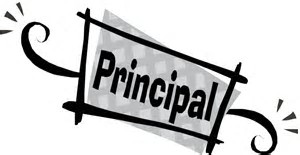 